0101112123134145156167178189191020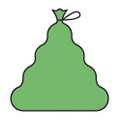 